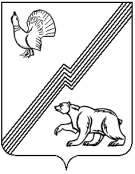 АДМИНИСТРАЦИЯ ГОРОДА ЮГОРСКАХанты-Мансийского автономного округа – Югры ПОСТАНОВЛЕНИЕот  24 декабря 2019 года 									          № 2773О внесении изменений в постановление администрации города Югорска от 31.10.2018 № 3006«О муниципальной программе города Югорска «Развитие жилищно-коммунального комплекса и повышение энергетической эффективности»В  соответствии с постановлением администрации города Югорска от 18.10.2018 № 2876 «О модельной муниципальной программе города Югорска, порядке принятия решения                       о разработке муниципальных программ города Югорска, их формирования, утверждения                       и реализации в соответствии с национальными целями развития», в связи с уточнением объемов бюджетных ассигнований на обеспечение финансовых затрат на реализацию мероприятий муниципальной программы города Югорска на 2019 год за счет средств бюджета города Югорска: Внести в приложение к постановлению администрации города Югорска                           от 31.10.2018 № 3006 «О муниципальной программе города Югорска «Развитие жилищно-коммунального комплекса и повышение энергетической эффективности» (с изменениями                     от 29.04.2019 № 886, от 10.10.2019 № 2198, от 07.11.2019 № 2404) следующие изменения:В паспорте муниципальной программы:В строке «Целевые показатели муниципальной программы»:В пункте 6 цифры «3140» заменить цифрами «2100».В пункте 9 цифры «44,5» заменить цифрами «50,8».В строке «Параметры финансового обеспечения муниципальной программы» цифры «1474479,93», «379942,53» заменить цифрами «1502779,82», «408242,42» соответственно.В таблице 1:1.2.1. Строку 6 изложить в следующей редакции:«».1.2.2. Строку 9 изложить в следующей редакции:«».Таблицу 2 изложить в новой редакции (приложение).Опубликовать постановление в официальном печатном издании города Югорска, разместить на официальном сайте органов местного самоуправления города Югорска                                 и в государственной автоматизированной системе «Управление». Настоящее постановление вступает в силу после его официального опубликования.Контроль за выполнением постановления возложить на заместителя главы              города – директора департамента жилищно-коммунального и строительного комплекса администрации города Югорска В.К. Бандурина. Глава города Югорска                                                                                                 А.В. БородкинПриложениек постановлениюадминистрации города Югорскаот   24 декабря 2019 года  №  2773Таблица 2Перечень основных мероприятий муниципальной программы6Количество потребляемого сжиженного газакг3 8182 2502 2002 1502 1002 1002 1002 1002 1002 1009Доля площади общего имущества в жилых домах, использовавшихся до 01.01.2012              в качестве общежитий, приведенной                     в технически исправное состояние%20,528,830,832,834,836,838,840,850,850,8Номер строкиНомер основного мероприятияОсновные мероприятия муниципальной программы (их связь с целевыми показателями муниципальной программы)Ответственный исполнитель/соисполнитель (наименование органа или структурного подразделения, учреждения)Источники финансированияФинансовые затраты на реализацию (тыс. рублей)Финансовые затраты на реализацию (тыс. рублей)Финансовые затраты на реализацию (тыс. рублей)Финансовые затраты на реализацию (тыс. рублей)Финансовые затраты на реализацию (тыс. рублей)Финансовые затраты на реализацию (тыс. рублей)Финансовые затраты на реализацию (тыс. рублей)Финансовые затраты на реализацию (тыс. рублей)Финансовые затраты на реализацию (тыс. рублей)Номер строкиНомер основного мероприятияОсновные мероприятия муниципальной программы (их связь с целевыми показателями муниципальной программы)Ответственный исполнитель/соисполнитель (наименование органа или структурного подразделения, учреждения)Источники финансированияВсегов том числе по годамв том числе по годамв том числе по годамв том числе по годамв том числе по годамв том числе по годамв том числе по годамв том числе по годамНомер строкиНомер основного мероприятияОсновные мероприятия муниципальной программы (их связь с целевыми показателями муниципальной программы)Ответственный исполнитель/соисполнитель (наименование органа или структурного подразделения, учреждения)Источники финансированияВсего20192020202120222023202420252026-2030А1234567891011121311Реконструкция, расширение, модернизация, строительство и капитальный ремонт объектов коммунального комплекса (в том числе в рамках концессионных соглашений) (1)Департамент жилищно-коммунального и строительного комплексаВсего720 994,25125 117,8555 186,4054 069,0054 069,0054 069,0054 069,0054 069,00270 345,0021Реконструкция, расширение, модернизация, строительство и капитальный ремонт объектов коммунального комплекса (в том числе в рамках концессионных соглашений) (1)Департамент жилищно-коммунального и строительного комплексаФедеральный бюджет0,000,000,000,000,000,000,000,000,0031Реконструкция, расширение, модернизация, строительство и капитальный ремонт объектов коммунального комплекса (в том числе в рамках концессионных соглашений) (1)Департамент жилищно-коммунального и строительного комплексаБюджет автономного округа618 203,00111 708,6046 908,4045 958,6045 958,6045 958,6045 958,6045 958,60229 793,0041Реконструкция, расширение, модернизация, строительство и капитальный ремонт объектов коммунального комплекса (в том числе в рамках концессионных соглашений) (1)Департамент жилищно-коммунального и строительного комплексаМестный бюджет102 791,2513 409,258 278,008 110,408 110,408 110,408 110,408 110,4040 552,0051Реконструкция, расширение, модернизация, строительство и капитальный ремонт объектов коммунального комплекса (в том числе в рамках концессионных соглашений) (1)Департамент жилищно-коммунального и строительного комплексаИные источники финансирования0,000,000,000,000,000,000,000,000,0062Строительство объектов инженерной инфраструктуры на территориях, предназначенных для жилищного строительства (2,3)Департамент жилищно-коммунального и строительного комплексаВсего113 021,4081 054,0031 967,400,000,000,000,000,000,0072Строительство объектов инженерной инфраструктуры на территориях, предназначенных для жилищного строительства (2,3)Департамент жилищно-коммунального и строительного комплексаФедеральный бюджет0,000,000,000,000,000,000,000,000,0082Строительство объектов инженерной инфраструктуры на территориях, предназначенных для жилищного строительства (2,3)Департамент жилищно-коммунального и строительного комплексаБюджет автономного округа83 975,5060 000,0023 975,500,000,000,000,000,000,0092Строительство объектов инженерной инфраструктуры на территориях, предназначенных для жилищного строительства (2,3)Департамент жилищно-коммунального и строительного комплексаМестный бюджет29 045,9021 054,007 991,900,000,000,000,000,000,00102Строительство объектов инженерной инфраструктуры на территориях, предназначенных для жилищного строительства (2,3)Департамент жилищно-коммунального и строительного комплексаИные источники финансирования0,000,000,000,000,000,000,000,000,00113Выполнение мероприятий по консалтинговому обследованию, разработке и (или) актуализации программ, схем и нормативных документов в сфере жилищно-коммунального комплекса (4)Департамент жилищно-коммунального и строительного комплексаВсего16 390,00500,002 700,008 690,00500,00500,00500,00500,002 500,00123Выполнение мероприятий по консалтинговому обследованию, разработке и (или) актуализации программ, схем и нормативных документов в сфере жилищно-коммунального комплекса (4)Департамент жилищно-коммунального и строительного комплексаФедеральный бюджет0,000,000,000,000,000,000,000,000,00133Выполнение мероприятий по консалтинговому обследованию, разработке и (или) актуализации программ, схем и нормативных документов в сфере жилищно-коммунального комплекса (4)Департамент жилищно-коммунального и строительного комплексаБюджет автономного округа0,000,000,000,000,000,000,000,000,00143Выполнение мероприятий по консалтинговому обследованию, разработке и (или) актуализации программ, схем и нормативных документов в сфере жилищно-коммунального комплекса (4)Департамент жилищно-коммунального и строительного комплексаМестный бюджет16 390,00500,002 700,008 690,00500,00500,00500,00500,002 500,00153Выполнение мероприятий по консалтинговому обследованию, разработке и (или) актуализации программ, схем и нормативных документов в сфере жилищно-коммунального комплекса (4)Департамент жилищно-коммунального и строительного комплексаИные источники финансирования0,000,000,000,000,000,000,000,000,00164Поддержка инвестиционных проектов в сфере жилищно-коммунального комплекса, в том числе энергосберегающих проектов в транспортном комплексе, жилищном фонде и муниципальной сфере (5)Департамент жилищно-коммунального и строительного комплексаВсего15 000,000,000,001 500,001 500,001 500,001 500,001 500,007 500,00174Поддержка инвестиционных проектов в сфере жилищно-коммунального комплекса, в том числе энергосберегающих проектов в транспортном комплексе, жилищном фонде и муниципальной сфере (5)Департамент жилищно-коммунального и строительного комплексаФедеральный бюджет0,000,000,000,000,000,000,000,000,00184Поддержка инвестиционных проектов в сфере жилищно-коммунального комплекса, в том числе энергосберегающих проектов в транспортном комплексе, жилищном фонде и муниципальной сфере (5)Департамент жилищно-коммунального и строительного комплексаБюджет автономного округа0,000,000,000,000,000,000,000,000,00194Поддержка инвестиционных проектов в сфере жилищно-коммунального комплекса, в том числе энергосберегающих проектов в транспортном комплексе, жилищном фонде и муниципальной сфере (5)Департамент жилищно-коммунального и строительного комплексаМестный бюджет0,000,000,000,000,000,000,000,000,00204Поддержка инвестиционных проектов в сфере жилищно-коммунального комплекса, в том числе энергосберегающих проектов в транспортном комплексе, жилищном фонде и муниципальной сфере (5)Департамент жилищно-коммунального и строительного комплексаИные источники финансирования15 000,000,000,001 500,001 500,001 500,001 500,001 500,007 500,00215Предоставление субсидий организациям коммунального комплекса (6)Департамент жилищно-коммунального и строительного комплексаВсего171 793,50156 278,501 373,001 414,201 414,201 414,201 414,201 414,207 071,00225Предоставление субсидий организациям коммунального комплекса (6)Департамент жилищно-коммунального и строительного комплексаФедеральный бюджет0,000,000,000,000,000,000,000,000,00235Предоставление субсидий организациям коммунального комплекса (6)Департамент жилищно-коммунального и строительного комплексаБюджет автономного округа134 862,70119 347,701 373,001 414,201 414,201 414,201 414,201 414,207 071,00245Предоставление субсидий организациям коммунального комплекса (6)Департамент жилищно-коммунального и строительного комплексаМестный бюджет36 930,8036 930,800,000,000,000,000,000,000,00255Предоставление субсидий организациям коммунального комплекса (6)Департамент жилищно-коммунального и строительного комплексаИные источники финансирования0,000,000,000,000,000,000,000,000,00266Организационно-техническое и финансовое обеспечение деятельности департамента жилищно-коммунального и строительного комплекса администрации города Югорска (1-10)Управление бухгалтерского учета и отчетностиВсего426 345,6940 707,0933 802,6027 812,6036 002,6036 002,6036 002,6036 002,60180 013,00276Организационно-техническое и финансовое обеспечение деятельности департамента жилищно-коммунального и строительного комплекса администрации города Югорска (1-10)Управление бухгалтерского учета и отчетностиФедеральный бюджет0,000,000,000,000,000,000,000,000,00286Организационно-техническое и финансовое обеспечение деятельности департамента жилищно-коммунального и строительного комплекса администрации города Югорска (1-10)Управление бухгалтерского учета и отчетностиБюджет автономного округа31,202,602,602,602,602,602,602,6013,00296Организационно-техническое и финансовое обеспечение деятельности департамента жилищно-коммунального и строительного комплекса администрации города Югорска (1-10)Управление бухгалтерского учета и отчетностиМестный бюджет426 314,4940 704,4933 800,0027 810,0036 000,0036 000,0036 000,0036 000,00180 000,00306Организационно-техническое и финансовое обеспечение деятельности департамента жилищно-коммунального и строительного комплекса администрации города Югорска (1-10)Управление бухгалтерского учета и отчетностиИные источники финансирования0,000,000,000,000,000,000,000,000,00316Организационно-техническое и финансовое обеспечение деятельности департамента жилищно-коммунального и строительного комплекса администрации города Югорска (1-10)Департамент жилищно-коммунального и строительного комплексаВсего1 595,061 595,060,000,000,000,000,000,000,00326Организационно-техническое и финансовое обеспечение деятельности департамента жилищно-коммунального и строительного комплекса администрации города Югорска (1-10)Департамент жилищно-коммунального и строительного комплексаФедеральный бюджет0,000,000,000,000,000,000,000,000,00336Организационно-техническое и финансовое обеспечение деятельности департамента жилищно-коммунального и строительного комплекса администрации города Югорска (1-10)Департамент жилищно-коммунального и строительного комплексаБюджет автономного округа0,000,000,000,000,000,000,000,000,00346Организационно-техническое и финансовое обеспечение деятельности департамента жилищно-коммунального и строительного комплекса администрации города Югорска (1-10)Департамент жилищно-коммунального и строительного комплексаМестный бюджет1 595,061 595,060,000,000,000,000,000,000,00356Организационно-техническое и финансовое обеспечение деятельности департамента жилищно-коммунального и строительного комплекса администрации города Югорска (1-10)Департамент жилищно-коммунального и строительного комплексаИные источники финансирования0,000,000,000,000,000,000,000,000,00367Муниципальная поддержка на проведение капитального ремонта многоквартирных домов (7)Департамент жилищно-коммунального и строительного комплексаВсего23 607,381 607,382 000,002 000,002 000,002 000,002 000,002 000,0010 000,00327Муниципальная поддержка на проведение капитального ремонта многоквартирных домов (7)Департамент жилищно-коммунального и строительного комплексаФедеральный бюджет0,000,000,000,000,000,000,000,000,00337Муниципальная поддержка на проведение капитального ремонта многоквартирных домов (7)Департамент жилищно-коммунального и строительного комплексаБюджет автономного округа0,000,000,000,000,000,000,000,000,00347Муниципальная поддержка на проведение капитального ремонта многоквартирных домов (7)Департамент жилищно-коммунального и строительного комплексаМестный бюджет23 607,381 607,382 000,002 000,002 000,002 000,002 000,002 000,0010 000,00357Муниципальная поддержка на проведение капитального ремонта многоквартирных домов (7)Департамент жилищно-коммунального и строительного комплексаИные источники финансирования0,000,000,000,000,000,000,000,000,00368Ремонт муниципального жилищного фонда (8)Департамент жилищно-коммунального и строительного комплексаВсего8 427,54727,54700,00700,00700,00700,00700,00700,003 500,00378Ремонт муниципального жилищного фонда (8)Департамент жилищно-коммунального и строительного комплексаФедеральный бюджет0,000,000,000,000,000,000,000,000,00388Ремонт муниципального жилищного фонда (8)Департамент жилищно-коммунального и строительного комплексаБюджет автономного округа0,000,000,000,000,000,000,000,000,00398Ремонт муниципального жилищного фонда (8)Департамент жилищно-коммунального и строительного комплексаМестный бюджет8 427,54727,54700,00700,00700,00700,00700,00700,003 500,00408Ремонт муниципального жилищного фонда (8)Департамент жилищно-коммунального и строительного комплексаИные источники финансирования0,000,000,000,000,000,000,000,000,00419Приведение в технически исправное состояние жилых домов, использовавшихся до 01.01.2012 в качестве общежитий (9)Департамент жилищно-коммунального и строительного комплексаВсего3 650,00350,00300,00300,00300,00300,00300,00300,001 500,00429Приведение в технически исправное состояние жилых домов, использовавшихся до 01.01.2012 в качестве общежитий (9)Департамент жилищно-коммунального и строительного комплексаФедеральный бюджет0,000,000,000,000,000,000,000,000,00439Приведение в технически исправное состояние жилых домов, использовавшихся до 01.01.2012 в качестве общежитий (9)Департамент жилищно-коммунального и строительного комплексаБюджет автономного округа0,000,000,000,000,000,000,000,000,00449Приведение в технически исправное состояние жилых домов, использовавшихся до 01.01.2012 в качестве общежитий (9)Департамент жилищно-коммунального и строительного комплексаМестный бюджет3 650,00350,00300,00300,00300,00300,00300,00300,001 500,00459Приведение в технически исправное состояние жилых домов, использовавшихся до 01.01.2012 в качестве общежитий (9)Департамент жилищно-коммунального и строительного комплексаИные источники финансирования0,000,000,000,000,000,000,000,000,004610Привлечение населения к самостоятельному решению вопросов содержания, благоустройства и повышения энергоэффективности жилищного фонда (10)Департамент жилищно-коммунального и строительного комплексаВсего1 955,00305,00150,00150,00150,00150,00150,00150,00750,004710Привлечение населения к самостоятельному решению вопросов содержания, благоустройства и повышения энергоэффективности жилищного фонда (10)Департамент жилищно-коммунального и строительного комплексаФедеральный бюджет0,000,000,000,000,000,000,000,000,004810Привлечение населения к самостоятельному решению вопросов содержания, благоустройства и повышения энергоэффективности жилищного фонда (10)Департамент жилищно-коммунального и строительного комплексаБюджет автономного округа0,000,000,000,000,000,000,000,000,004910Привлечение населения к самостоятельному решению вопросов содержания, благоустройства и повышения энергоэффективности жилищного фонда (10)Департамент жилищно-коммунального и строительного комплексаМестный бюджет1 955,00305,00150,00150,00150,00150,00150,00150,00750,005010Привлечение населения к самостоятельному решению вопросов содержания, благоустройства и повышения энергоэффективности жилищного фонда (10)Департамент жилищно-коммунального и строительного комплексаИные источники финансирования0,000,000,000,000,000,000,000,000,0051Всего по муниципальной программе:Всего по муниципальной программе:ХВсего1 502 779,82408 242,42128 179,4096 635,8096 635,8096 635,8096 635,8096 635,80483 179,0052Всего по муниципальной программе:Всего по муниципальной программе:ХФедеральный бюджет0,000,000,000,000,000,000,000,000,0053Всего по муниципальной программе:Всего по муниципальной программе:ХБюджет автономного округа837 072,40291 058,9072 259,5047 375,4047 375,4047 375,4047 375,4047 375,40236 877,0054Всего по муниципальной программе:Всего по муниципальной программе:ХМестный бюджет650 707,42117 183,5255 919,9047 760,4047 760,4047 760,4047 760,4047 760,40238 802,0055Всего по муниципальной программе:Всего по муниципальной программе:ХИные источники финансирования15 000,000,000,001 500,001 500,001 500,001 500,001 500,007 500,0056в том числе:в том числе:в том числе:в том числе:в том числе:в том числе:в том числе:в том числе:в том числе:в том числе:в том числе:в том числе:в том числе:57Инвестиции в объекты муниципальной собственностиИнвестиции в объекты муниципальной собственностиХВсего180 599,40148 632,0031 967,400,000,000,000,000,000,0058Инвестиции в объекты муниципальной собственностиИнвестиции в объекты муниципальной собственностиХФедеральный бюджет0,000,000,000,000,000,000,000,000,0059Инвестиции в объекты муниципальной собственностиИнвестиции в объекты муниципальной собственностиХБюджет автономного округа148 174,60124 199,1023 975,500,000,000,000,000,000,0060Инвестиции в объекты муниципальной собственностиИнвестиции в объекты муниципальной собственностиХМестный бюджет32 424,8024 432,907 991,900,000,000,000,000,000,0061Инвестиции в объекты муниципальной собственностиИнвестиции в объекты муниципальной собственностиХИные источники финансирования0,000,000,000,000,000,000,000,000,0062в том числе:в том числе:в том числе:в том числе:в том числе:в том числе:в том числе:в том числе:в том числе:в том числе:в том числе:в том числе:в том числе:63Проекты, портфели проектов (в том числе направленные на реализацию национальных и федеральных проектов Российской Федерации и ХМАО-Югры, муниципальных проектов реализуемых в составе муниципальной программы):Проекты, портфели проектов (в том числе направленные на реализацию национальных и федеральных проектов Российской Федерации и ХМАО-Югры, муниципальных проектов реализуемых в составе муниципальной программы):ХВсего67 578,0067 578,000,000,000,000,000,000,000,0064Проекты, портфели проектов (в том числе направленные на реализацию национальных и федеральных проектов Российской Федерации и ХМАО-Югры, муниципальных проектов реализуемых в составе муниципальной программы):Проекты, портфели проектов (в том числе направленные на реализацию национальных и федеральных проектов Российской Федерации и ХМАО-Югры, муниципальных проектов реализуемых в составе муниципальной программы):ХФедеральный бюджет0,000,000,000,000,000,000,000,000,0065Проекты, портфели проектов (в том числе направленные на реализацию национальных и федеральных проектов Российской Федерации и ХМАО-Югры, муниципальных проектов реализуемых в составе муниципальной программы):Проекты, портфели проектов (в том числе направленные на реализацию национальных и федеральных проектов Российской Федерации и ХМАО-Югры, муниципальных проектов реализуемых в составе муниципальной программы):ХБюджет автономного округа64 199,1064 199,100,000,000,000,000,000,000,0066Проекты, портфели проектов (в том числе направленные на реализацию национальных и федеральных проектов Российской Федерации и ХМАО-Югры, муниципальных проектов реализуемых в составе муниципальной программы):Проекты, портфели проектов (в том числе направленные на реализацию национальных и федеральных проектов Российской Федерации и ХМАО-Югры, муниципальных проектов реализуемых в составе муниципальной программы):ХМестный бюджет3 378,903 378,900,000,000,000,000,000,000,0067Проекты, портфели проектов (в том числе направленные на реализацию национальных и федеральных проектов Российской Федерации и ХМАО-Югры, муниципальных проектов реализуемых в составе муниципальной программы):Проекты, портфели проектов (в том числе направленные на реализацию национальных и федеральных проектов Российской Федерации и ХМАО-Югры, муниципальных проектов реализуемых в составе муниципальной программы):ХИные источники финансирования0,000,000,000,000,000,000,000,000,0068в том числе инвестиции в объекты муниципальной собственностив том числе инвестиции в объекты муниципальной собственностиХВсего67 578,0067 578,000,000,000,000,000,000,000,0069в том числе инвестиции в объекты муниципальной собственностив том числе инвестиции в объекты муниципальной собственностиХФедеральный бюджет0,000,000,000,000,000,000,000,000,0070в том числе инвестиции в объекты муниципальной собственностив том числе инвестиции в объекты муниципальной собственностиХБюджет автономного округа64 199,1064 199,100,000,000,000,000,000,000,0071в том числе инвестиции в объекты муниципальной собственностив том числе инвестиции в объекты муниципальной собственностиХМестный бюджет3 378,903 378,900,000,000,000,000,000,000,0072в том числе инвестиции в объекты муниципальной собственностив том числе инвестиции в объекты муниципальной собственностиХИные источники финансирования0,000,000,000,000,000,000,000,000,0073Инвестиции в объекты муниципальной собственности (за исключением инвестиций в объекты муниципальной собственности по проектам, портфелям проектов)Инвестиции в объекты муниципальной собственности (за исключением инвестиций в объекты муниципальной собственности по проектам, портфелям проектов)ХВсего113 021,4081 054,0031 967,400,000,000,000,000,000,0074Инвестиции в объекты муниципальной собственности (за исключением инвестиций в объекты муниципальной собственности по проектам, портфелям проектов)Инвестиции в объекты муниципальной собственности (за исключением инвестиций в объекты муниципальной собственности по проектам, портфелям проектов)ХФедеральный бюджет0,000,000,000,000,000,000,000,000,0075Инвестиции в объекты муниципальной собственности (за исключением инвестиций в объекты муниципальной собственности по проектам, портфелям проектов)Инвестиции в объекты муниципальной собственности (за исключением инвестиций в объекты муниципальной собственности по проектам, портфелям проектов)ХБюджет автономного округа83 975,5060 000,0023 975,500,000,000,000,000,000,0076Инвестиции в объекты муниципальной собственности (за исключением инвестиций в объекты муниципальной собственности по проектам, портфелям проектов)Инвестиции в объекты муниципальной собственности (за исключением инвестиций в объекты муниципальной собственности по проектам, портфелям проектов)ХМестный бюджет29 045,9021 054,007 991,900,000,000,000,000,000,0077Инвестиции в объекты муниципальной собственности (за исключением инвестиций в объекты муниципальной собственности по проектам, портфелям проектов)Инвестиции в объекты муниципальной собственности (за исключением инвестиций в объекты муниципальной собственности по проектам, портфелям проектов)ХИные источники финансирования0,000,000,000,000,000,000,000,000,0078Прочие расходыПрочие расходыХВсего1 322 180,42259 610,4296 212,0096 635,8096 635,8096 635,8096 635,8096 635,80483 179,0079Прочие расходыПрочие расходыХФедеральный бюджет0,000,000,000,000,000,000,000,000,0080Прочие расходыПрочие расходыХБюджет автономного округа688 897,80166 859,8048 284,0047 375,4047 375,4047 375,4047 375,4047 375,40236 877,0081Прочие расходыПрочие расходыХМестный бюджет618 282,6292 750,6247 928,0047 760,4047 760,4047 760,4047 760,4047 760,40238 802,0082Прочие расходыПрочие расходыХИные источники финансирования15 000,000,000,001 500,001 500,001 500,001 500,001 500,007 500,0083в том числе:в том числе:в том числе:в том числе:в том числе:в том числе:в том числе:в том числе:в том числе:в том числе:в том числе:в том числе:в том числе:84Ответственный исполнительОтветственный исполнительДепартамент жилищно-коммунального и строительного комплекса администрации города ЮгорскаВсего1 076 434,13367 535,3394 376,8068 823,2060 633,2060 633,2060 633,2060 633,20303 166,0085Ответственный исполнительОтветственный исполнительДепартамент жилищно-коммунального и строительного комплекса администрации города ЮгорскаФедеральный бюджет0,000,000,000,000,000,000,000,000,0086Ответственный исполнительОтветственный исполнительДепартамент жилищно-коммунального и строительного комплекса администрации города ЮгорскаБюджет автономного округа837 041,20291 056,3072 256,9047 372,8047 372,8047 372,8047 372,8047 372,80236 864,0087Ответственный исполнительОтветственный исполнительДепартамент жилищно-коммунального и строительного комплекса администрации города ЮгорскаМестный бюджет224 392,9376 479,0322 119,9019 950,4011 760,4011 760,4011 760,4011 760,4058 802,0088Ответственный исполнительОтветственный исполнительДепартамент жилищно-коммунального и строительного комплекса администрации города ЮгорскаИные источники финансирования15 000,000,000,001 500,001 500,001 500,001 500,001 500,007 500,0089Соисполнитель Соисполнитель Управление бухгалтерского учета и отчетности администрации города ЮгорскаВсего426 345,6940 707,0933 802,6027 812,6036 002,6036 002,6036 002,6036 002,60180 013,0090Соисполнитель Соисполнитель Управление бухгалтерского учета и отчетности администрации города ЮгорскаФедеральный бюджет0,000,000,000,000,000,000,000,000,0091Соисполнитель Соисполнитель Управление бухгалтерского учета и отчетности администрации города ЮгорскаБюджет автономного округа31,202,602,602,602,602,602,602,6013,0092Соисполнитель Соисполнитель Управление бухгалтерского учета и отчетности администрации города ЮгорскаМестный бюджет426 314,4940 704,4933 800,0027 810,0036 000,0036 000,0036 000,0036 000,00180 000,0093Соисполнитель Соисполнитель Управление бухгалтерского учета и отчетности администрации города ЮгорскаИные источники финансирования0,000,000,000,000,000,000,000,000,00